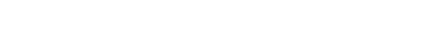 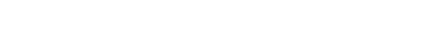 Bridge Strike Protection ProgramCountess Street rail bridge, Brisbane cityWorks notice – November 2017Queensland Rail is improving safety at the Countess Street rail bridge, as part of the state-wide Bridge Strike Protection Program, which involves installing protection beams to prevent over-height vehicles striking existing rail bridges. Night works will continue through November and early December, in preparation for the installation of the protection beam.Works will generally be undertaken at night, 7pm to 5am Sunday to Thursday. Due to the complex nature of these works and to comply with Council traffic management requirements, construction activities must be undertaken after hours to avoid disruption to Countess Street, which is a major access route for the CBD.Overview of worksThe beam installation in late November/early December will require a full road closure and will be advised on a separate notification, closer to the date.Every effort will be made to minimise noise and disruption during construction. Queensland Rail apologises for any inconvenience and thanks the local community for their patience during these important works.Keeping you informedQueensland Rail is committed to keeping stakeholders and the community informed about this project. For more information, contact the project’s community team on 0438 581 099, email bridgestrike@qr.com.au or visit queenslandrail.com.auWe are moving towards paperless notifications about noise and works. You will still see paper notices as we transition to the new system. Sign up at: queenslandrail.com.au/EmailNotification or contact us if you prefer to receive paper copies.LocationDate and timeType of workCountess Street (northern side of rail bridge)Sunday 19 to Thursday 23 November, 7pm to 5am (over 5 nights)Sunday 26 to Thursday 30 November, 7pm to 5am (over 5 nights)Sunday 3 to Thursday 7 December, 7pm to 5am (over 5 nights).General night works activities:use of hand tools and powered equipmentlane closure with traffic management.piling (drilling) and saw-cuttingelectrical and communications conduit installation and excavationlighting towers in use at nightmovement of construction vehicles with reversing beepers.